Publicado en Ciudad de México el 21/08/2018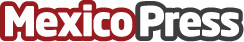 Mexicanos en peligro al conectarse a Wi-Fi público   Una encuesta de HideMyAss! descubrió que el 76.37% de los mexicanos encuestados son conscientes de los riesgos de seguridad que lleva el conectarse a una red pública, sin embargo, el 33.42% todavía se conectan a Wi-Fi gratuito

Datos de contacto:Flor CarrenoAgencia de Relaciones Públicas56152196Nota de prensa publicada en: https://www.mexicopress.com.mx/mexicanos-en-peligro-al-conectarse-a-wi-fi Categorías: Internacional Ciberseguridad Dispositivos móviles Ciudad de México http://www.mexicopress.com.mx